Tisková zpráva ze dne 12.10.2020Zlaté oříšky za zlínský kraj byly předány v holešovském zámkuZlatý oříšek je jedinečná soutěž pro nejnadanější, nejtalentovanější a nejšikovnější děti.V letošním roce se koná již 22. ročník této jedinečné soutěže. Již druhým rokem se tato akce koná také v našem zlínském kraji. Nominace do krajského kola probíhaly od 1. 6. do 23. 9. 2020.Porota vybrala do krajského finále 12 jednotlivců a kolektivů, které se setkaly v neděli 11. 10. 2020 v holešovském zámku na slavnostním vyhlášení.Akce probíhala pod záštitou hejtmana zlínského kraje Jiřího Čunka a pod záštitou starosty města Holešova pana Rudolfa Seiferta. Na této akce se podílelo také mnoho dalších partnerů a sponzorů. Hlavními partnery byl zlínský kraj, město Holešov, SVČ Holešov, firma NWT, Kuraray, Olga Sehnalová, Alena Gajdůšková. Dalšími sponzory byli MSK, SPUR, RAAB Computer, NESTLE, Galaxie Zlín.V rámci slavnostního odpoledne se představilo porotě všech 12 finalistů, všichni finalisté obdrželi pamětní diplomy, hodnotné ceny a také jako v loňském roce od paní Olgy Sehnalové sazenici ovocného stromku.Bohužel se tyto talentované děti z nejrůznějších oborů zájmové činnosti nemohly tentokrát porotě předvést osobně se svým uměním tanečním, sportovním, pěveckým atd…. Představení finalistů doprovázelo promítání na velkém plátně, kde mohli porotci zhlédnout jejich fotografie a také videa.Na závěr této slavnosti byli vyhlášeni držitelé Zlatého oříšku krajského kola zlínského kraje.Zlatý oříšek si tentokrát odnesli : Ondřej Pavelka a Nikol Patočková – společenský tanec, mažoretky Lentilky a Nikola Fojtíková – krasobruslení, balet, tanec… Zlaté oříšky a šeky v hodnotě 5.000,- Kč předali dětem zástupci z firmy Kuraray, NWT společně s paní poslankyní Alenou Gajdůškovu, zastupitelkou Olgou Sehnalovou, senátorkou Šárkou Jelínkovou a hejtmanem zlínského kraje panem Jiřím Čunkem.Starosta města Holešov pan Rudolf Seifert předal Zlatý oříšek folklórnímu souboru Zrníčko.Všem účastníkům krajského finále a také držitelům Zlatého oříšku blahopřejeme a přejeme hodně štěstí také v celostátním kole.Slavnostní předávání zlatých oříšků se tentokrát konalo za přísných hygienických opatření, také bez rodičů, fanoušků a veřejnosti. Přesto měla akce úžasnou atmosféru a pro děti byla tato slavnost velkou motivací a povzbuzením do jejich další činnosti. Všem dětem na závěr poděkoval předseda správní rady nadace Zlatý oříšek a také předseda poroty Jiří Kotmel. Mgr. Jarmila VaclachováSVČ Holešov, tel : 573 39 69 28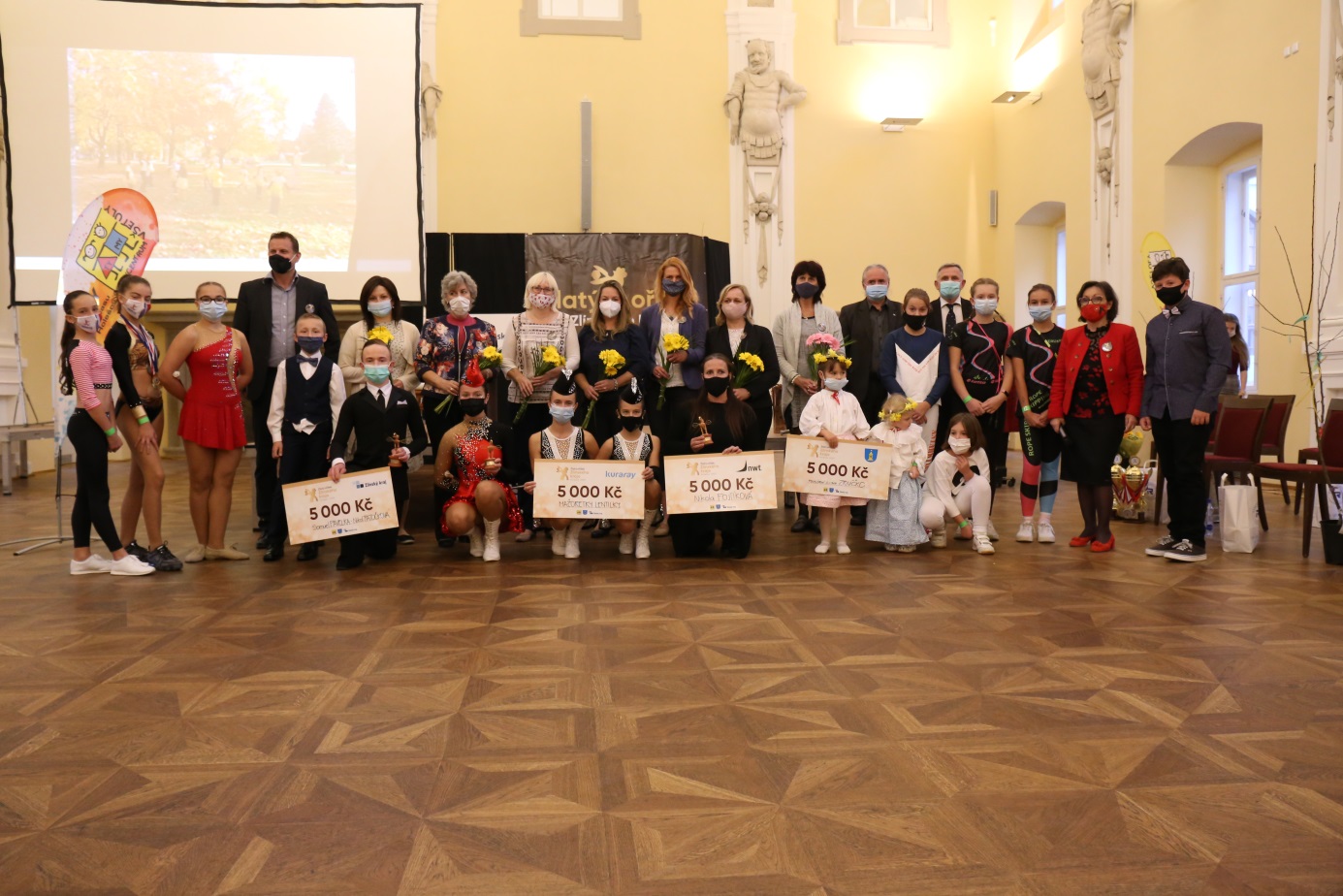 